COMMEMORATIVE WALL ORDER FORM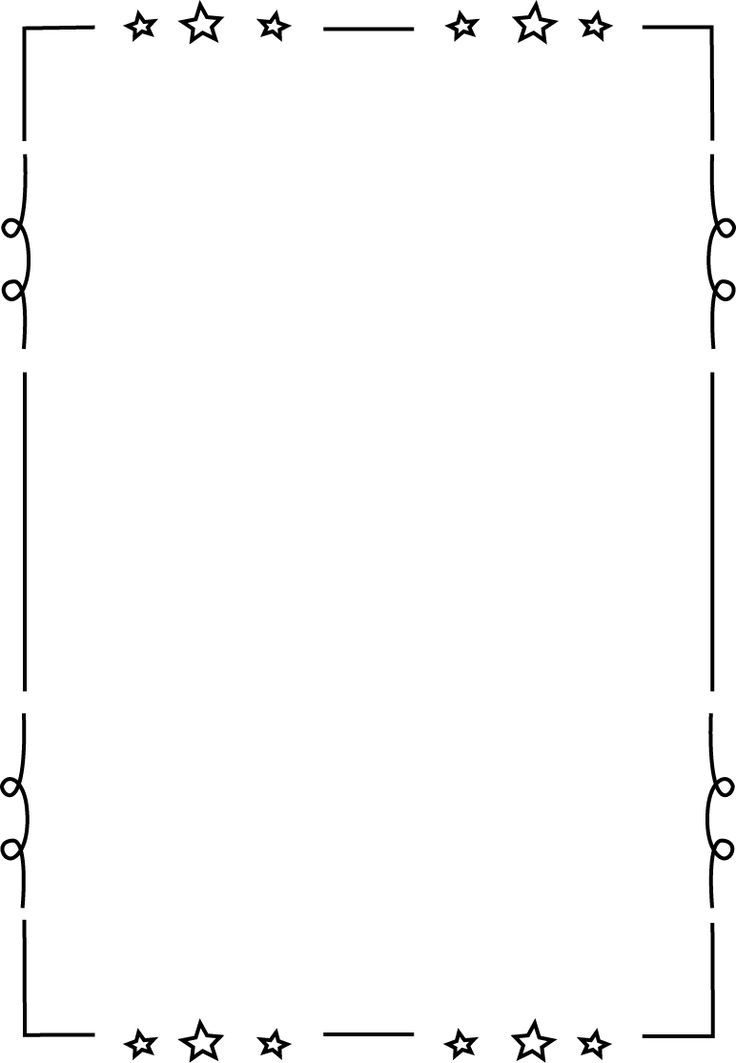 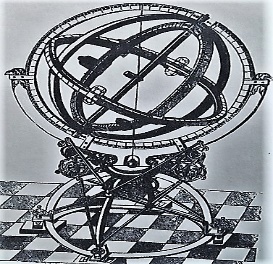 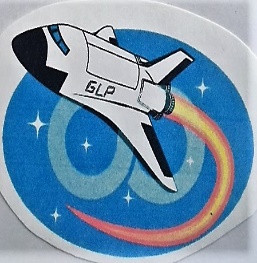 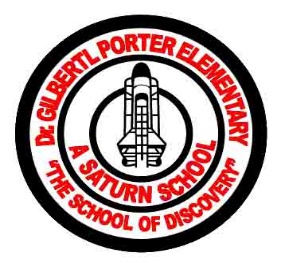 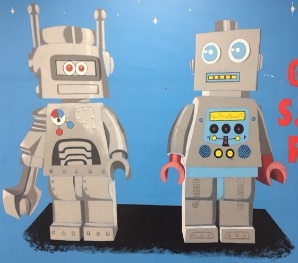 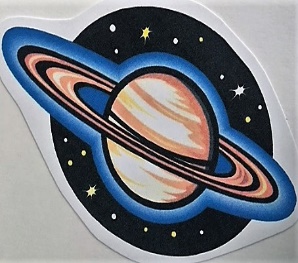 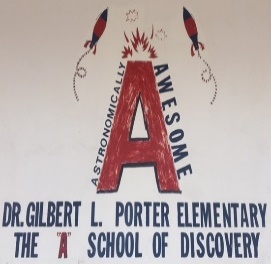 